	静岡県・静岡市 保育士・保育所支援センター	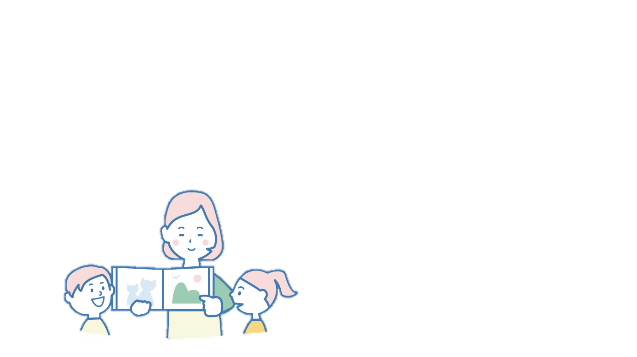 令和2年度　イベント予定【保育のお仕事フェア】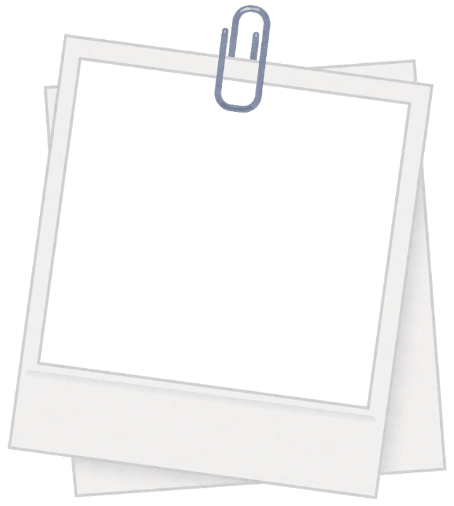 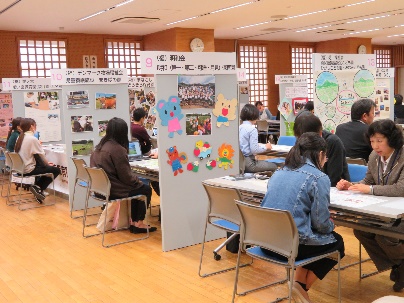 ＊保育士さん就職応援セミナー 12：30～13：45　＊個別相談会　14：00～16：30◆保育の仕事に興味のある方なら、どなたでも参加できます。【保育出張相談会inハローワーク】保育士・保育所支援センターの相談員が各市町のハローワークにて出張相談に応じます。保育所等の先生によるミニセミナーや個別相談・求人紹介・貸付の案内をします。＊開催時間：13：30～15：30　　　　　　　　◆ブランクがある方、勤務経験がない方、資格取得を目指されている方‥ご参加お待ちしています。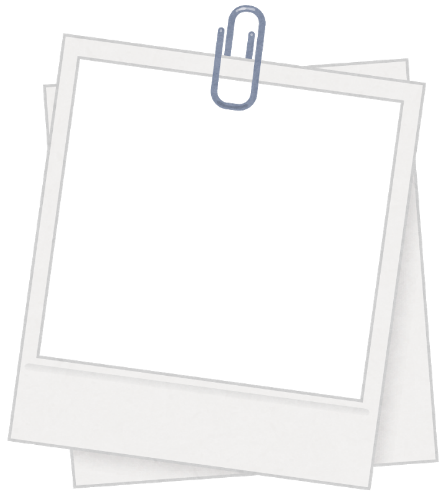 【保育園等見学ツアー】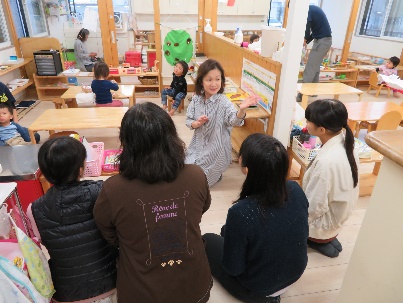 1日でこども園、保育園、小規模保育園等、3か園程度を見学します。現場で活躍されている先生のお話も聞けます。◆県内3地区（東部、中部、西部　各1コース）で、秋頃開催予定。詳細決定次第ＨＰにて案内します。－お問い合わせ先－社会福祉法人 静岡県社会福祉協議会　静岡県・静岡市 保育士・保育所支援センター〒420-0856 静岡市葵区駿府町1-70　TEL（054）271-2110（静岡県社会福祉人材センター内）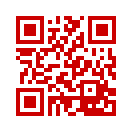 ※上記日程等は変更となる場合もございます。最新の情報はＨＰで随時更新します。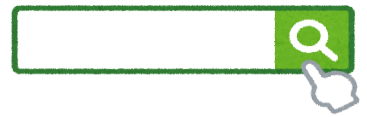 　　　　　　　　　　http://www.shizuoka-hoiku.jp  	開催地区開催日会場中　部6月７日（日）グランシップ（静岡市）中　部１月30日（土）シズウエル（静岡市）西　部未定未定東　部１月31日（日）プラサヴェルデ（沼津市）開催日会場開催日会場５月13日（水）ハローワーク静岡12月８日（火）ハローワーク島田５月20日（水）ハローワーク清水１月20日（水）ハローワーク磐田９月２日（水）ハローワーク富士宮２月２日（火）ハローワーク沼津・三島９月25日（金）ハローワーク静岡２月６日（土）ハローワーク浜松10月21日（水）ハローワーク清水２月10日（水）ハローワーク静岡・清水11月11日（水）ハローワーク掛川